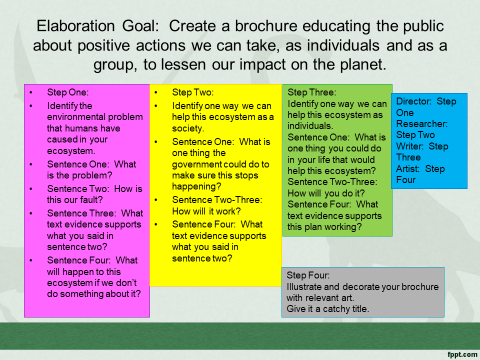 4-Excellent	3-Good		2-Needs Improvement		1-Not There__ The problem is described and our role identified.__ A solution that society can take has been identified and described.__ A solution that individuals can take has been identified and described.__ Text evidence has been given for each paragraph.__ There are many relevant illustrations and artistic decorations.